Avangrid is hiring civil engineers in the power industry.  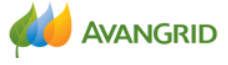 https://www.careers.iberdrola.com/?locale=en_US